Comic-Reihe Marsupilami Band 13 bis 22 Band 13                              Band 22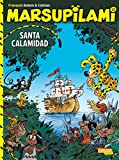 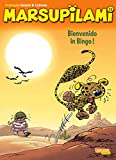 